SERVIÇO AUTÔNOMO DE ÁGUA E ESGOTO DE SÃO CARLOS - SP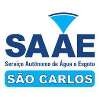 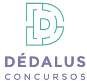 CONCURSO PÚBLICO PARA PREENCHIMENTO DE VAGAS EDITAL NÚMERO 001/2019EDITAL DE CONVOCAÇÃO PARA A PERÍCIA MÉDICALocal da Perícia: DSO Unimed, na Av. Dr. Teixeira de Barros, n.º 595, Vila Prado, São Carlos/SPOs candidatos deverão comparecer no local acima com pelo menos 10 (dez) minutos antes do horário estabelecido neste edital, munidos com um documento oficial com foto e via original do laudo ou atestado médico.      São Carlos, 04 de outubro de 2019.BENEDITO CARLOS MARCHEZINPresidente do SAAESERVIÇO AUTÔNOMO DE ÁGUA E ESGOTO DE SÃO CARLOS / SP - CONCURSO PÚBLICO - Nº 001/2019	Página 1 de 1Nº INSCDATA NASCCANDIDATODATA PERÍCIAHORÁRIO161985706/10/1971Ednilson Aparecido Musetti07/10/201908H00161941008/12/1974Renato Mendes De Oliveira07/10/201908H15